ΕΛΛΗΝΙΚΗ ΔΗΜΟΚΡΑΤΙΑ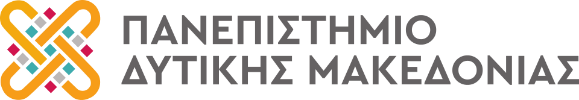 ΣΧΟΛΗ ΕΠΙΣΤΗΜΩΝ ΥΓΕΙΑΣΤΜΗΜΑ ΜΑΙΕΥΤΙΚΗΣΕΝΤΥΠΟ ΠΑΡΑΔΟΣΗΣ ΠΤΥΧΙΑΚΗΣ ΕΡΓΑΣΙΑΣΤΙΤΛΟΣ ΠΤΥΧΙΑΚΗΣ ΕΡΓΑΣΙΑΣ :TITLE OF GRADUATION PROJECT:ΗΜΕΡΟΜΗΝΙΑ ΑΝΑΘΕΣΗΣ:			DATE OF ASSIGNMENT:ΗΜΕΡΟΜΗΝΙΑ ΠΑΡΑΔΟΣΗΣ:			DATE OF SUBMISSION:													ΗΜΕΡΟΜΗΝΙΑ ΕΞΕΤΑΣΗΣ:			DATE OF EXAMINATION:ΥΠΕΥΘΥΝΟΣ ΚΑΘΗΓΗΤΗΣ:			SUPERVISOR:ΣΠΟΥΔΑΣΤΕΣ:			Α.Μ.		STUDENTS: 		R.N.1.  						1.2.  						2.3.						3.ΕΚΠΑΙΔΕΥΤΙΚΟΙ ΣΥΝΕΝΤΕΥΞΕΩΣ			BOARD OF EXAMINERS1.						1.2.						2.3.						3.ΠΑΡΑΤΗΡΗΣΕΙΣ					REMARKSΑΞΙΟΛΟΓΗΣΗ:				EVALUATION: 1ος ΕΚΠΑΙΔΕΥΤΙΚΟΣ		2ος ΕΚΠΑΙΔΕΥΤΙΚΟΣ		3ος ΕΚΠΑΙΔΕΥΤΙΚΟΣ	Αριθμητικά    Ολογράφως 		Αριθμητικά    Ολογράφως		Αριθμητικά    Ολογράφως	ΓΕΝΙΚΟΣ ΒΑΘΜΟΣ:			FINAL GRADE: Αριθμητικά    Ολογράφως 					Αριθμητικά    ΟλογράφωςΥΠΟΓΡΑΦΗ:					SIGNATURE:1ος ΕΚΠΑΙΔΕΥΤΙΚΟΣ		2ος ΕΚΠΑΙΔΕΥΤΙΚΟΣ		3ος ΕΚΠΑΙΔΕΥΤΙΚΟΣ